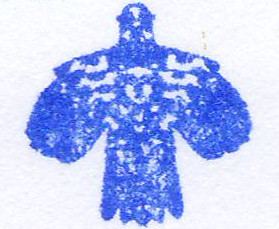 Сведения о педагогических кадрах Муниципального дошкольного образовательного учреждения "Детский сад №3 общеразвивающего вида"   на 2016 – 2017 учебный год№ п/пФИОДата рожденияДолжностьОбразованиеОбразованиеОбразованиеСтажСтажСтажКурсы повышения квалификацииКурсы повышения квалификацииКурсы повышения квалификацииГде учится, курсАттестацияАттестацияАттестация№ п/пФИОДата рожденияДолжностьЧтозакончилКогдазакончилСпец. по дипломуПед В данной должностиВ данном ДОУТемаДата прохожденияКол-во часовГде учится, курсКвалиф.категорияСрок действияНаличие соотвдолжн, дата прохожденРымарМарина Николаевна13.081972ЗаведующийВысшее  Сыктывкарский Государственпедагогический институт1999гпреподаватдошк псих и педагогики  методист д\в24г17л17лУправление  ДОУ в условиях модернизации  систем дошкольногообразования2012Слепухина Лариса Анатольевна27.011963Зам  зав по ВОРВысшееФилиал столичного гуманитарного  института2006Педагог -дефектолог24г11м15л15лОрганизационные и технологические основы оценки индивидуальных образовательных достижений детей в соответствии с ФГОС ДОИнновационный опыт работы детских садов – победителей, призеров Всероссийских, республиканских конкурсов201620161836ИвановаИрина Леонидовна06.021961Музыкальный руководительСреднее профессиональноеРижское пед училище1980Учитель пения, муз. руководитель34г34г20лОсобенности реализации ФГОС ДО  Нормативные и методические основы организации дополнительного образования в ДОО в области художественно-эстетического развития детей   201420157218Первая25.12 .14 ЦуриковаЛариса Андреевна25.071954МузыкальныйруководительСреднее профессиональноеСыктывкарское пед.уч.№11975Учитель пения35г20л7м28л6мТребования к профессиональным компетенциям  педагога в условиях реализации ФГОС ДО2015162.04.2015ИгнатьеваОксана Юрьевна05.091972Инструктор пофизкультуреСреднее профессиональноеСыктывкарское пед.уч. №21994Воспитательд\с18л10м12л5м12л5м Требования к профессиональным компетенциям  педагога в условиях реализации ФГОС ДООсобенности реализации ФГОС ДО201520151636Первая26.11.15БеляеваСветлана Александровна19.061981Педагог дополнительного воспитанияСреднее профессиональноеСыктывкарское высш.пед. училище 12001Учитель изобразительного искусства и черчения14л3м3г6м3г6мОбновление  содержания и современные технологии ДОНормативные и методические основы организации дополнительного образования в ДОО в области художественно-эстетического развития детей   201320157218 Первая25.06.15ШвецоваЛюдмила Александровна25.06.1984Старший воспитательВысшееНОУ ВПО«Столичная финансово-гуманитарная академия»2014Педагог –дефекто-лог для работы с детьми д/в12л10м1м11л10м Требования к профессиональным компетенциям  педагога в условиях реализации ФГОС ДОПроектирование ООП ДОО в соответствии с ФГОС Конструирование и робототехника в дошкольном образовании в условиях введения ФГОС201520152016162472Первая28.04.16Агаева Марина Александровна20.09.1982Воспитатель Начальное профессиональное 2001Мастер отделочных работДуховно – нравственное воспитание в соответствии с ФГОС 201672НОУ СПО «Ухтинский пед.колледж», 5 курсб/кБакулина Антонина Николаевна5.01.1982Воспитатель Среднее профессиональноеНОУ СПО «Ухтинский педагогический колледж»2015Воспитатель детей д/в9л5м4г10м3 мнетб\к Баданина Елена Леонидовна13.02.1986ВоспитательСреднее профессиональноеУПЭЛК2007МенеджерСтудентка НОУ СПО «Ухтинский педагогический колледж»1г4 м1г4 м10л2мнетНОУ СПО «Ухтинский педагогический колледж»V курсб/кВедашеваНадежда Дмитриевна20.121964ВоспитательСреднее профес-сиональноеСлободское педагогическое училище1988Воспитательд\с29л11м29л11м25г11мРеализация программы и Технологии «Д/с – дом радости» с учетом ФГОС ДО»Нормативные и методические основы организации дополнительного образования в ДОО  201420158018Высшая 22.10.2015  Ветошкина Ирина Витальевна18.041977Воспитатель Средне профессиональное  НОУ СПО «Ухтинский педагогический колледж»2016Воспитатель детей д/в3г9м3г9м11мнетб/кВишневскаяЕлена  Валерьевна10.061980ВоспитательВысшееФилиал столичного гуманитарного  института2008Психолог16л2м10л4м10л4мТребования к профессиональным компетенциям  педагога в условиях реализации ФГОС ДО20151620.012016Дидык Ольга Васильевна11.03.1984Воспитатель Высшее Коми Государственный Педагогический институт2006Учитель русского языка, литературы и культурологии1г6 м	1г	6 м	1г6 м«Содержание и организация образовательного процесса с детьми дошкольного возраста в условиях ФГОС ДО»201636б/кЖуковаНадежда Васильевна21.111959ВоспитательСреднее профес-сиональноемедицинск.училищег.Воркута1981Акушерка29л9м29л9м29л9м«Современные подходы к планированию и проектированию образовательной деятельности в соответствии с ФГОС» Основы ФГОС ДО: взаимодействие детского сада и семьи201620162416 Высшая26.04.13Кириллова Елена Петровна 11.061978Воспитатель Студент НОУ СПО «Ухтинский педагогический колледж»«Дошкольное воспитание»11м11м11мнетНОУ СПО «Ухтинский пед.колледж», 5 курсб/кКорюненкоИрина  Сергеевна07.081973ВоспитательСреднее профес-сиональноеСыктывкарское пед.уч.№21993Воспитательд\с23г23г23гОрганизация и содержание  образова-тельного процесса с детьми дошкольного возраста в условия   введения ФГОС.201472 Высшая22.01.15 КотельниковаИрина Вячеславовна23.101959ВоспитательСреднее полноепед.класс шк.№18 г.Ухта1983Воспитательд\с33г1м33г1м23г2мОрганизация и содержание  образова-тельного процесса с детьми дошкольного возраста в условия   введения ФГОС.Нормативные и методические основы организации дополнительного образования в ДОО  20142015	7218	 Высшая22.01.15 КотоваОльга Геннадьевна16.051960ВоспитательВысшееУхтинский индустр институт,1982Инженер строитель13л13л13лТребования к профессиональным компетенциям  педагога в условиях реализации ФГОС ДО201516Первая26.11.15 КрушинскаяСветлана Павловна02.091974ВоспитательСреднее профессиональноеМосковск  заочный гум. колледж1998Учитель начальных классов16л6м16л6м16лТребования к профессиональным компетенциям  педагога в условиях реализации ФГОС ДОНормативные и методические основы организации дополнительного образования в ДОО  201520151616Первая29.11.13КузнецоваИрина Михайловна23.011972ВоспитательСреднее профессиональноеСыктывкарское пед.уч.№21992Воспитательд\с24г24г14лТребования к профессиональным компетенциям  педагога в условиях реализации ФГОС ДОНормативные и методические основы организации дополнительного образования в ДОО  Основы ФГОС ДО: взаимодействие детского сада и семьи201520152016161816Высшая26.04.13КуприяноваЮлия Владимировна15.061972ВоспитательСреднее профессиональноеСыктывкарское пед.уч.№21993Воспитательд\с21г6м21г6м21г6м	нет	 Первая27.02.13ЛалетинаМария Александровна29.011979ВоспитательСреднее профессиональноеФилиал Сыктывкар пед.уч.№22003Воспитательд\с11л10м11л10м10л8мТребования к профессиональным компетенциям  педагога в условиях реализации ФГОС ДОСовременные подходы к планированию и проектированию содержания образовательной деятельности в соответствии с ФГОС ДО20152015163620.012016МандрикЛюция Рафаэловна24.081975ВоспитательСреднее профессиональноеСыктыв пед.уч.№22002Воспитательд\с13л7м13л7м15лОрганизация и содержание образовательного процесса с детьми д/в в условиях реализации ФГОС201372 Первая 21.05.15Нюхова Лейла Мурадовна19.121987Воспитатель Высшее ГОУ ВПО «Дагестанский государственный университет2008Психолог. преподаватель психологии.7л11м7л11м7л11мСодержание и организация образовательного процесса с детьми дошкольного возраста в условиях ФГОС ДО201636б/кСажневаИзабелла Валерьевна02.091966ВоспитательСреднее  (полное)пед.класс при  СШ №18 г. Ухта1999Воспитательд\с25л7м25л7м25л7мОбновление содержания и современные технологии дошкольного образования Конструирование и робототехника в дошкольном образовании в условиях введения ФГОС201320167272Высшая26.02.15СумароковаОлеся Валентиновна20.091977ВоспитательСреднее профессиональноеНОУ СПО «Ухтинский педагогический колледж»2015Воспитательдетей д/в    14л14л14лнет28.11.13ТалалаеваТатьяна Васильевна28.041973ВоспитательСреднее  полноепед.класс при  СШ №18 г. Ухта1991Воспитательд\с17л17л9л5м Проектирование образовательного процесса в ДОУ в соответствии с реализацией ФГТСодержание и организация образовательного процесса с детьми дошкольного возраста в условиях ФГОС ДО20132016723620.01.16ХомченкоЛюбовь Федоровна18.111976ВоспитательВысшее, Кубанский гуманитарный   институт2004Социальный педагог16л3м16л3м13лТребования к профессиональным компетенциям  педагога в условиях реализации ФГОС ДО201516Первая 25.12.14Чебаевская Елена  Ивановна27.041991ВоспитательСредне профессиональноеНОУ СПО «Ухтинский педагогический колледж»  2013Воспитатель детей д/в 3г11м3г11м4г9мРеализация Программы и Технологии «Детский сад – дом радости»201440б/кЯковлева Злата Анатольевна25.10.1980ВоспитательСредне профессиональноеНОУ СПО «Ухтинский педагогический колледж»2016Воспитатель детей д/в3г4м3г4м3г4мнетб/к